АННОТАЦИЯРАБОЧЕЙ ПРОГРАММЫ ДИСЦИПЛИНЫ 
ИСПОЛЬЗОВАНИЕ ЭЛЕКТРОННОГО (ДИСТАНЦИОННОГО) ОБУЧЕНИЯ В ФИЗИКЕ
(наименование дисциплины) 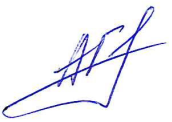 Аннотацию рабочей программы составил	доц. кафедры ФМОиИТ А.В. ГончаровНаправление подготовки (специальность)44.03.05 «Педагогическое образование»Направленность (профиль) подготовки«Физика.Математика»Цель освоения дисциплиныРаскрыть взаимосвязи дидактических, психолого-педагогических и методических основ применения информационных технологий для решения задач обучения физики. Сформировать компетентности в области использования современных ИКТ в обучении физике. Обучить студентов самостоятельно разрабатывать и создавать современные электронные образовательные ресурсы.Общая трудоемкость дисциплины4 зачетные единицы, 144 часаФорма промежуточной аттестацииЗачет с оценкойКраткое содержание дисциплины:ВведениеТипы программ дистанционного образованияХарактеристика дистанционного образованияМодели дистанционного обученияСоставляющие дистанционного образованияДистанционные технологииЭлементы дистанционного учебного курсаПроектирование и создание системы управления курсами Moodle Технологического обеспечения для создания информационных систем по дистанционному образованию 